Name ____________________ Date _____________________ Period ___________________U.S. HistoryChapter 5.4Unions (pp. 200-207)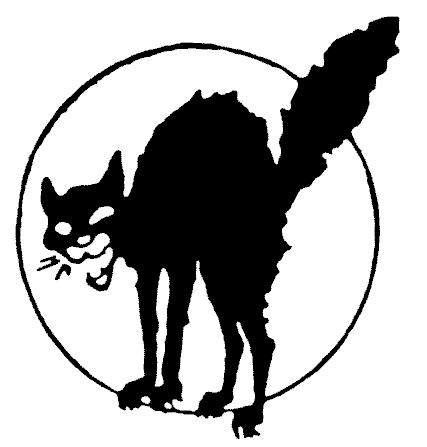 In 1900 the average industrial worker made how much per hour? ___________________Name two basic types of industrial workers. ____________________________________By 1873 there were how many national trade unions in the U.S.? ___________________Employers generally viewed unions as what? ___________________________________Business leaders particularly opposed what type of unions? ________________________Whose ideas became influential in Europe in the 1800s? __________________________Anarchists believe that society does not need what? ______________________________The Great Railroad Strike eventually involved how many workers? _________________Who was the leader of the Knights of Labor? ___________________________________What event undermined the Knight’s reputation? ________________________________What agency did Frick hire to bring replacement workers? ________________________In 1893 what company laid off workers and slashed wages? _______________________In what case did the Supreme Court uphold injunctions? __________________________Who was the first president of the AFL? _______________________________________What were members of the IWW nicknamed? __________________________________In 1912 the IWW led a successful strike of textile workers where? __________________Whom did Rockefeller call “the most dangerous woman in America”? _______________DefinitionsDeflation: _______________________________________________________________Blacklist: _______________________________________________________________Lockout: ________________________________________________________________Arbitration: _____________________________________________________________Injunction: ______________________________________________________________Essay QuestionsDiscuss the differences between trade unions and industrial unions. ____________________________________________________________________________________________________________________________________________________________________________________________________________________________________________________________________________________________________________What were some of the techniques employers to discourage unions? ____________________________________________________________________________________________________________________________________________________________________________________________________________________________________________________________________________________________________________What were the goals of the Knights of Labor? ____________________________________________________________________________________________________________________________________________________________________________________________________________________________________________________________________________________________________________Extra Credit: Who said, “Workingmen of all countries, unite!” ___________________________________________________________________________